Revolución Francesa parte 2.Leer el texto de la siguiente página: https://www.google.com/amp/s/mihistoriauniversal.com/edad-contemporanea/revolucion-francesa/amp Responder a las consignas:¿Cuáles fueron las causas de la Revolución?¿Qué era el antiguo régimen? ¿Qué clases Sociales había en Francia? Resumir lo más importante de cada una.Copiar el cuadro de la etapa de la Revolución.Averigua: ¿Qué era la Bastilla?¿Qué sucedió el 14 de Julio de 1789?Copiar en la carpeta: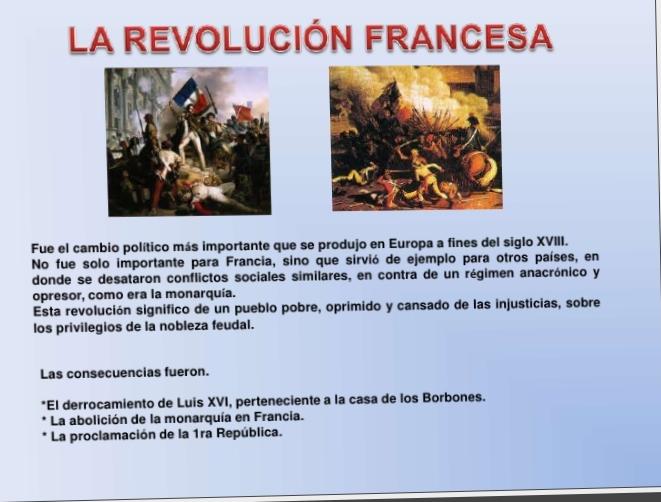 